YEAR 6 SCIENCE HOMEWORK – AUTUMN 2Learning Objectives:To identify and explain how six different animals adapt to their environment.Task:You need to produce a leaflet or magazine article aimed at Year 5 students, highlighting how six different animals adapt to their environments.  You need to ensure that each animal lives in a completely different habitat to the rest and describe the physical features it has to ensure it adapts.Make sure your leaflet/article is colourful and eyecatching.Deadline: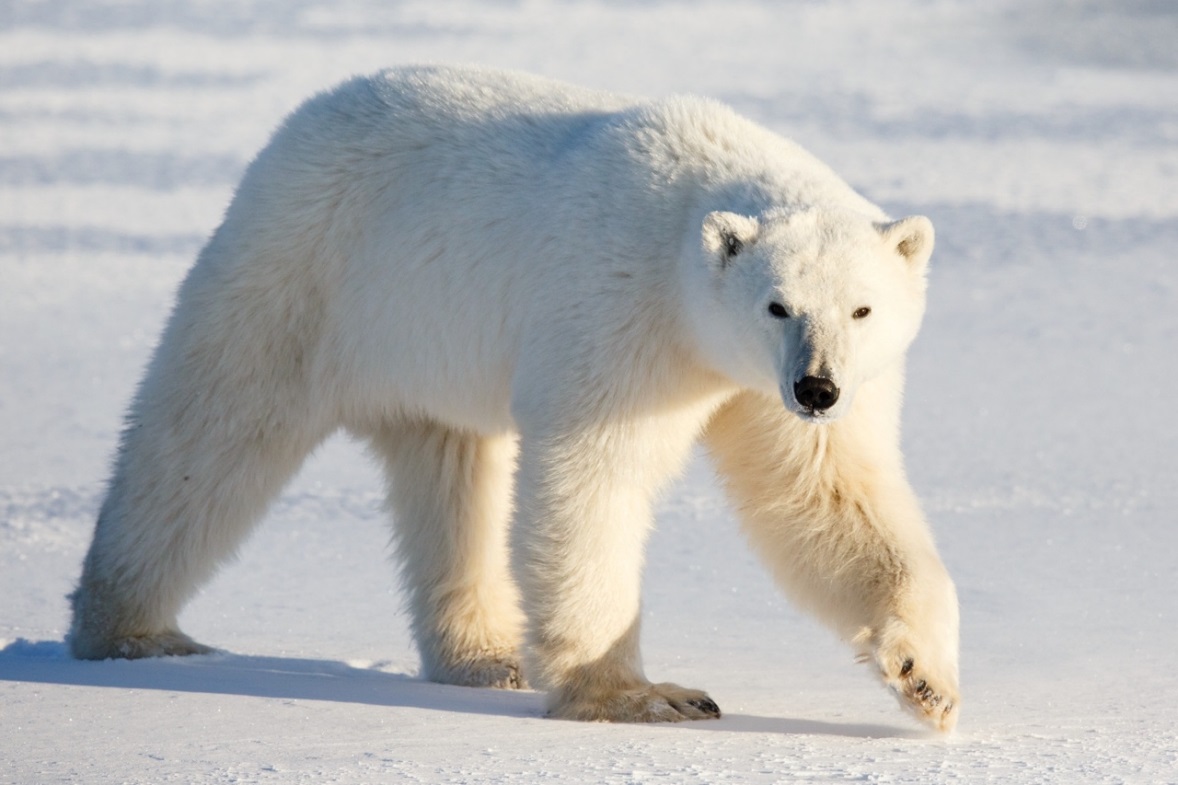 